HILLY FIELDS FOOTBALL CLUBSEASON  1: 1967-68FIRST TEAM:IMPERIAL LEAGUE:P	W	D	L	F	A	pts	PosDivision 2		18	10	2	6	84	52	22	3rd Challenge Cup		3	2	0	1	8	11TOTAL			21	12	2	7	92	63Apps Gls				Apps GlsBilly Attwater		12	 3	Chris Green	18	26Brian Barber		 8	 2	Ray Griffin	18	 0Pete Barber		 5	 1	John Harding	11	 0Fred Beal			 1	 0	Bobby Head	19	18Phil Clover		14	11	Bill Irwin	 2	 0Ron Davis			13	 6	John MacRea	 9	 0Keith Dumbleton	 2	 0	Ian Parsons	 8	 0Martin Formosa		20	 1	Tom Pollard	18	 5Len Franklin		18	10	Frank Ryan	20	 2Larry Garnham		15	 2	OG				 5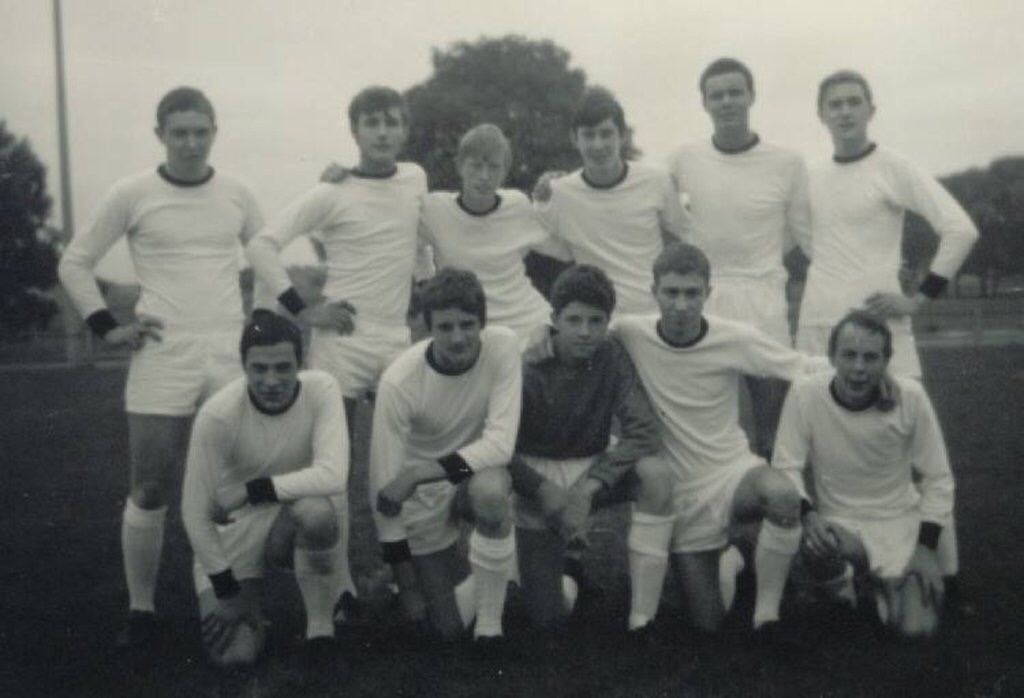 L-R Back: Phil Clover, Tom Pollard, Larry Garnham, Frank Ryan, Billy Attwater, Len Franklin.L-R Front: Martin Formosa, Bobby Head, John Harding, Chris Green, Ray Griffin.